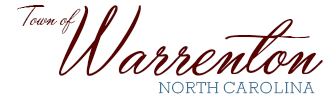 P.O. Box 281Walter M. Gardner, Jr. – Mayor                                                                 Warrenton, NC  27589-0281Robert F. Davie, Jr. – Town Administrator                                 (252) 257-1122   Fax (252) 257-9219www.warrenton.nc.gov_____________________________________________________________________________________________Historic District CommissionFebruary 22, 2021MinutesChairman Richard Hunter called together a meeting for the Historic District Commission at 5:30 PM at the Warrenton Town Hall. Attending were Chairman Richard Hunter, Town Administrator Robert Davie, Tracy Stevenson, Michael Coffman, Anne Harris, Marsha West, and Cynthia Jenkins. Commission member, Audrey Tippett, joined by telephone conference call.  A quorum was present.Michael Coffman motioned to approve the January meeting minutes, which was seconded by Marsha West. The minutes were approved by unanimous vote.428 S. Main Street COAApplicant Robert Terriault requests to install a rail fence to attach to existing fence along both sides of the house around the property lines.  Mr. Hunter stated that the fence has already been installed.  Michael Coffman made a motion to approve installation of the fence which was seconded by Anne Harris. The motion was approved by unanimous vote.  534 Eaton Avenue COA  Applicant Cynthia Jenkins requests to install an Old Hickory smart wood utility building, with a gabled roof, painted to match all other buildings on the property.  Anne Harris noted that in researching “smart wood”, she found that this is similar to hardi-plank but lasts longer.  Michael Coffman made a motion to approve the COA, which was seconded by Audrey Tippett.  Ms. Jenkins recused herself from the vote due to the conflict of interest disclaimer.  The motion was approved by unanimous vote.   Other BusinessMrs. Tippett voiced her concern over exceptions being made which negates the guidelines for the Historic District Commission and stated that the commission needs to be consistent.  Mr. Hunter stated that there should be a detailed explanation for any deviation from the guidelines.  The Commission agreed to review the guidelines focusing on a chapter a month, to make notes, and discuss at the end of every meeting, with any changes or suggestions to be taken before the Town of Warrenton Board of Commissioners.  The group agreed to start with “District Setting and Site Features” for review at the March meeting.With no other business, the meeting was adjourned.